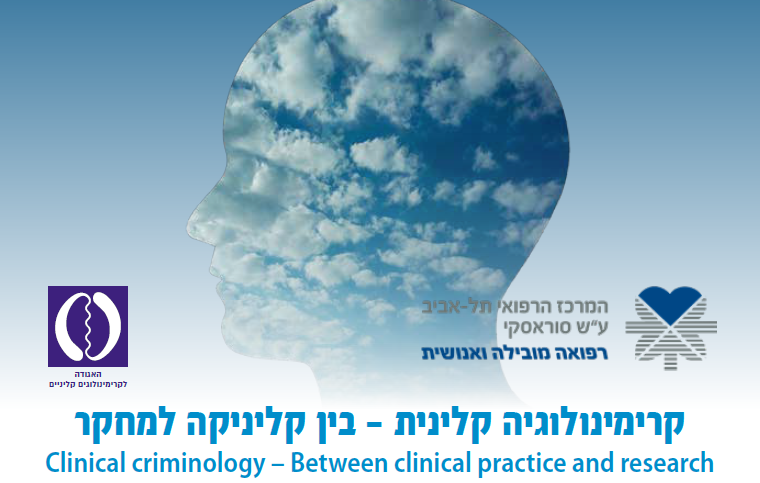 דילמות אתיות בקרב קרימינולוגים קליניים בישראל‎נדב פרקש-צ'ייןבהרצאה אציג תחילה את עיקרי עבודת התזה שלי לתואר שני במחלקה לקרימינולוגיה אוניברסיטת בר-אילן שנושאה: "דילמות אתיות בקרב קרימינולוגים קליניים בישראל: בין אבחון, טיפול להערכת סיכון‎" אשר בוצעה בהנחייתם של דר' יעל אידיסיס, המחלקה לקרימינולוגיה, אוניברסיטת בר-אילן, ופרופ' פטר סילפן, המחלקה לקרימינולוגיה, המכללה האקדמית גליל מערבי. מטרת המחקר הייתה לזהות את הדילמות האתיות אותן פוגשים ועמן מתמודדים קרימינולוגים קליניים בישראל. . המחקר התבצע בשיטה איכותנית באמצעות ראיון חצי מובנה עם 12 קרימינולוגים קליניים, 10 נשים ושני גברים, העובדים במסגרות ציבוריות ובסקטור הפרטי בישראל. גיוס המשתתפים נעשה באמצעות מדגם  נוחות. שאלות המחקר העיקריות היו אילו דילמות עולות בהתמודדות של קרימינולוגים קליניים בעבודתם? כיצד מסגרת העבודה (מוסדית-ציבורית או פרטית), אופי העבודה (אבחון, טיפול ושיקום) ואופי המטופלים (חולי נפש, שאינם חולי נפש, אלימים או שאינם אלימים, בעלי היסטוריה של קורבנות או שלא) מתוים דילמות אלה ואת ההתמודדות אתן? ניתוח תוכן קונבנציונלי העלה  שתי קטגוריות: 1. דילמה אתית-מהות והגדרה; 2.  דילמות מהשדה הקליני שכוללות: מיהו הלקוח?; סוגיות של חיסיון, מקומה של המציאות המשפטית בטיפול; קולגיאליות; אימפוטנציה מערכתית; העברה-נגדית.  ממצאים אלה ראשוניים בתחום בישראל, ויש בהם כדי לתרום לפיתוחה של החשיבה על אתיקה במקצוע הקרימינולוגיה הקלינית בארץ ומכאן ייחודו וחשיבותו. עיקר העיסוק של הקרימינולוגיה הקלינית באבחון, הערכה וטיפול באוכלוסיות פורנזיות. כבכל עבודה אבחונית וטיפולית, גם בעבודתו של קרימינולוג קליני עולות דילמות אתיות, וביתר שאת, לפי שאוכלוסיית היעד היא מטופלים שמגויסים לטיפול סמכותי על פי חוק. מצב זה רווי אתגרים ודילמות. בניסיון לסייע לתהליך קביעת כְּשִׁירוּת המטפל, בפיתוח אתיקה מקצועית בהרצאה יוצג החשיבות שבתשתית תיאורטית לקבלות החלטות אתיות עבור קרימינולוגים קליניים. ספציפית, אם מקבלים את האתיקה כמרחב לדיון העוסק בהבנת טבעו של השיפוט המוסרי, יוצע כי ניתן לחשוב על אתיקה מקצועית כרף מוסרי.